FT 2: Pythagorean TheoremLearning Objectives Self ReflectionFT 2: Pythagorean TheoremLearning Objectives Self Reflection1 (D)I know nothing2 (C)I know some of it3 (B)I can do it on my own4 (A)I could teach my peersI Can…..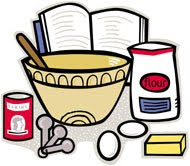 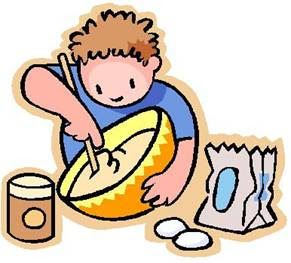 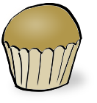 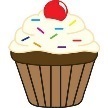 I can simplify exponential expressions using the product property.BeforeI can simplify exponential expressions using the product property.AfterI can simplify exponential expressions using the quotient property.BI can simplify exponential expressions using the quotient property.AI can simplify exponential expressions using the zero exponent property.BI can simplify exponential expressions using the zero exponent property.AI can simplify exponential expressions using the negative exponent property.BI can simplify exponential expressions using the negative exponent property.AI can simplify exponential expressions using the power to a power property.BI can simplify exponential expressions using the power to a power property.AI can estimate a large quantity as a product of a single-digit number and a positive power of ten.BI can estimate a large quantity as a product of a single-digit number and a positive power of ten.AI can estimate a small quantity as a product of a single-digit number and a negative power of ten.BI can estimate a small quantity as a product of a single-digit number and a negative power of ten.AI can compare quantities written as the product of a single-digit and a power of ten.BI can compare quantities written as the product of a single-digit and a power of ten.AI can use scientific notation to express very large and very small quantities.BI can use scientific notation to express very large and very small quantities.AI can choose appropriate units of measure when using scientific notation.BI can choose appropriate units of measure when using scientific notation.AI can perform operations using numbers expressed in both decimal and scientific notations.BI can perform operations using numbers expressed in both decimal and scientific notations.AI can interpret scientific notation that has been generated by a calculator.BI can interpret scientific notation that has been generated by a calculator.A